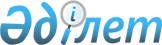 "Өсімдіктер карантині туралы" Қазақстан Республикасының Заңына өзгерістер мен толықтырулар енгізу туралы" 2015 жылғы 16 шілдедегі Қазақстан Республикасының Заңын іске асыру жөніндегі шаралар туралыҚазақстан Республикасы Премьер-Министрінің 2015 жылғы 10 қыркүйектегі № 80-ө өкімі
      1. Қоса беріліп отырған "Өсімдіктер карантині туралы" Қазақстан Республикасының Заңына өзгерістер мен толықтырулар енгізу туралы" 2015 жылғы 16 шілдедегі Қазақстан Республикасының Заңын іске асыру мақсатында қабылдануы қажет нормативтік құқықтық және құқықтық актілердің тізбесі (бұдан әрі - тізбе) бекітілсін.
      2. Қазақстан Республикасы Ауыл шаруашылығы министрлігі:
      1) тізбеге сәйкес нормативтік құқықтық және құқықтық актілердің жобаларын әзірлесін және белгіленген тәртіппен Қазақстан Республикасының Үкіметіне енгізсін;
      2) тиісті ведомстволық нормативтік құқықтық актілерді қабылдасын және қабылданған шаралар туралы Қазақстан Республикасының Үкіметін хабардар етсін. "Өсімдіктер карантині туралы" Қазақстан Республикасының Заңына өзгерістер мен толықтырулар енгізу туралы" 2015 жылғы 16 шілдедегі Қазақстан Республикасының Заңын іске асыру мақсатында қабылдануы қажет нормативтік құқықтық және құқықтық актілердің тізбесі
					© 2012. Қазақстан Республикасы Әділет министрлігінің «Қазақстан Республикасының Заңнама және құқықтық ақпарат институты» ШЖҚ РМК
				
      Премьер-Министр

К. Мәсімов
Қазақстан Республикасы
Премьер-Министрінің
2015 жылғы 10 қыркүйектегі
№ 80-ө өкімімен
бекітілген
Р/с №
Нормативтік құқықтық актінің немесе құқықтық актінің атауы
Актінің нысаны
Орындауға жауапты мемлекеттік органдар
Орындау мерзімі
Нормативтік құқықтық актіні сапалы әзірлеу және уақтылы енгізу үшін жауапты тұлға
1
2
3
4
5
6
1.
"Қазақстан Республикасы Ауыл шаруашылығы министрлігінің кейбір мәселелері" туралы Қазақстан Республикасы Үкіметінің 2005 жылғы 6 сәуірдегі № 310 қаулысына өзгерістер енгізу туралы
Қазақстан Республикасы Үкіметінің қаулысы
Қазақстан Республикасы Ауыл шаруашылығы министрлігі
2015 жылғы қыркүйек
С.К. Омаров
2.
Қазақстан Республикасы Ауыл шаруашылығы министрлігі Агроөнеркәсіптік кешендегі мемлекеттік инспекция комитетінің "Өсімдіктер карантині республикалық орталығы" мемлекеттік мекемесін құру және Қазақстан Республикасы Үкіметінің кейбір шешімдеріне өзгерістер енгізу туралы
Қазақстан Республикасы Үкіметінің қаулысы
Қазақстан Республикасы Ауыл шаруашылығы министрлігі
2015 жылғы қыркүйек
С.К. Омаров
3.
"Өсімдіктер карантині жөніндегі іс-шараларды жүргізу үшін пестицидтердің (улы химикаттардың) қорын құру қағидаларын бекіту туралы" Қазақстан Республикасы Ауыл шаруашылығы министрінің міндетін атқарушының 2015 жылғы 27 ақпандағы № 4-4/176 бұйрығына өзгерістер мен толықтырулар енгізу туралы
Қазақстан Республикасы Ауыл шаруашылығы министрінің бұйрығы
Қазақстан Республикасы Ауыл шаруашылығы министрлігі
2015 жылғы қыркүйек
С.К. Омаров